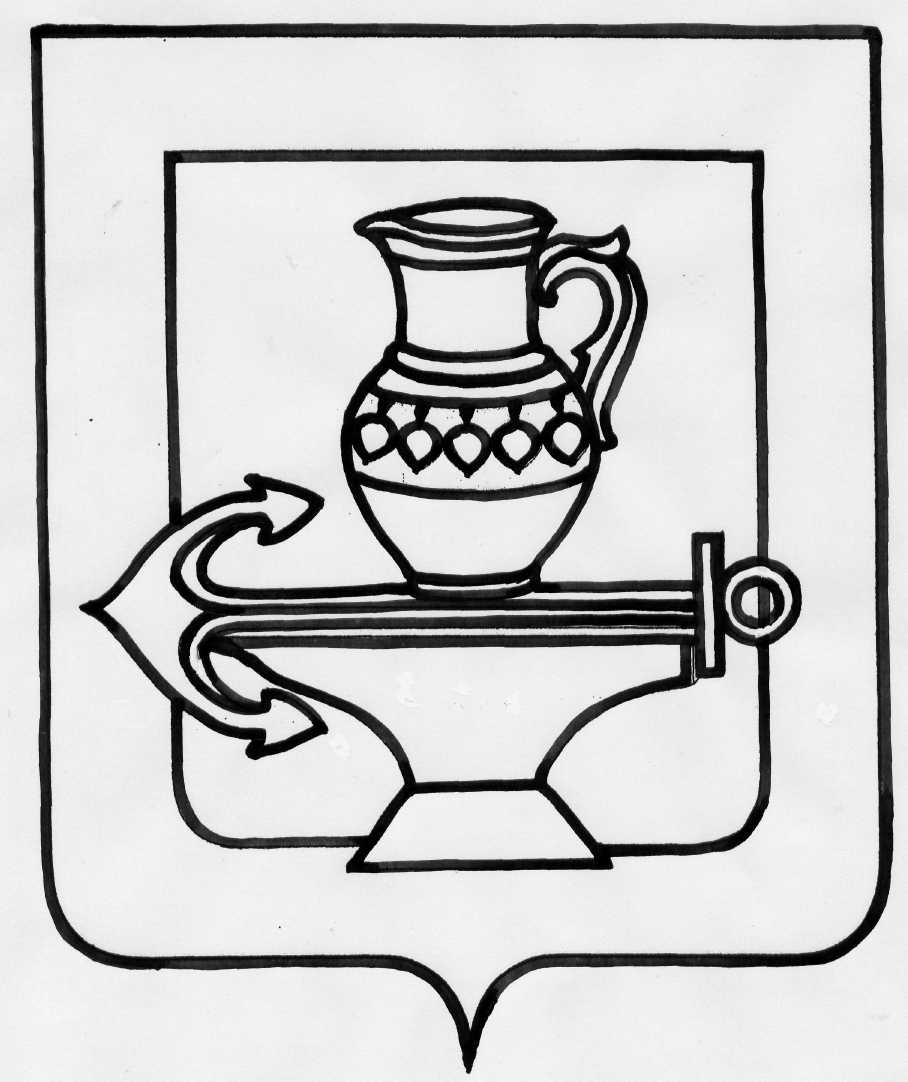 АДМИНИСТРАЦИЯСЕЛЬСКОГО ПОСЕЛЕНИЯ ЛЕНИНСКИЙ СЕЛЬСОВЕТЛИПЕЦКОГО МУНИЦИПАЛЬНОГО РАЙОНА ЛИПЕЦКОЙ ОБЛАСТИРОССИЙСКОЙ ФЕДЕРАЦИИП О С Т А Н О В Л Е Н И Е17.07.2019г.                                                                                                                        № 172О внесении изменений в муниципальную программу «Формирование комфортной среды на территории сельского поселения Ленинский сельсовет Липецкого муниципального района Липецкой области на 2018-2024 годы»,  утвержденную постановлением администрации сельского поселения Ленинский сельсовет Липецкого муниципального района Липецкой области № 325 от 03.11.2017 г. с изменениями,  принятыми постановлениями администрации сельского поселения Ленинский сельсовет Липецкого муниципального района Липецкой области  № 336 от 22.11.2017г., № 170 от 21.06.2018г., № 192 от 24.07.2018г, № 284 от 09.11.2018г., № 305 от 20.11.2018г., № 96 от 29.03.2019г., № 103 от 08.04.2019г.   В связи с уточнением  перечня основных мероприятий муниципальной программы «Формирование комфортной среды на территории сельского поселения Ленинский сельсовет Липецкого  муниципального района Липецкой области на 2018-2024  годы», с изменением объема финансирования мероприятий, руководствуясь Уставом сельского поселения Ленинский сельсовет Липецкого муниципального района Липецкой области, администрация сельского поселения Ленинский сельсоветПОСТАНОВЛЯЕТ:   1. Внести изменения в муниципальную программу «Формирование комфортной среды на территории сельского поселения Ленинский сельсовет Липецкого муниципального района Липецкой области на 2018-2024 годы», утвержденную постановлением администрации сельского поселения Ленинский сельсовет Липецкого муниципального района Липецкой области № 325 от 03.11.2017 г. с изменениями,  принятыми постановлениями администрации сельского поселения Ленинский сельсовет Липецкого муниципального района Липецкой области № 336 от 22.11.2017г., № 170 от 21.06.2018г., № 192 от 24.07.2018г,  № 284 от 09.11.2018г., № 305 от 20.11.2018г., № 96 от 29.03.2019г., № 103 от 08.04.2019г. (прилагаются).    2.Настоящее постановление вступает в силу со дня его официального обнародования.Глава администрациисельского поселенияЛенинский сельсовет                                                                                          О.В. Коротеев                         Приложениек постановлению администрациисельского поселения Ленинский сельсоветЛипецкого муниципального района                                                                                                             № 172  от 17.07.2019 г.Изменения  в муниципальную программу «Формирование комфортной среды на территории сельского поселения Ленинский сельсовет Липецкого муниципального района Липецкой области на 2018-2024 годы»,  утвержденную постановлением администрации сельского поселения Ленинский сельсовет Липецкого муниципального района Липецкой области № 325 от 03.11.2017г.                      с изменениями,  принятыми постановлениями администрации сельского поселения Ленинский сельсовет Липецкого муниципального района Липецкой области  № 336 от 22.11.2017г.,                № 170 от 21.06.2018г., № 192 от 24.07.2018г, № 284 от 09.11.2018г., №305 от 20.11.2018г., № 96 от 29.03.2019г., № 103 от 08.04.2019г.Статья 1.      Внести в  муниципальную программу «Формирование комфортной среды на территории сельского поселения Ленинский сельсовет Липецкого муниципального района Липецкой области на 2018-2024 годы», утвержденную постановлением администрации сельского поселения Ленинский сельсовет Липецкого муниципального района Липецкой области № 325 от 03.11.2017г. с изменениями,  принятыми постановлениями администрации сельского поселения Ленинский сельсовет Липецкого муниципального района Липецкой области  № 336 от 22.11.2017г., № 170 от 21.06.2018г., № 192 от 24.07.2018г, № 284 от 09.11.2018г., №305 от 20.11.2018г., № 96 от 29.03.2019г., № 103 от 08.04.2019г. следующие изменения:   1) в паспорте муниципальной программы графу «Объем финансирования муниципальной программы» изложить в новой редакции:   2) таблицу 3 приложения 1 к муниципальной программе «Формирование комфортной среды на территории сельского поселения Ленинский сельсовет Липецкого муниципального района Липецкой области на 2018-2024 годы» изложить в новой редакции: Таблица 3Перечень основных мероприятий муниципальной программы «Формирование комфортной среды на территории сельского поселения Ленинский сельсовет Липецкого  муниципального района Липецкой области на 2018-2024  годы»   3) таблицу 4 приложения 1 к муниципальной программе «Формирование комфортной среды на территории сельского поселения Ленинский сельсовет Липецкого муниципального района Липецкой области на 2018-2024 годы» изложить в новой редакции:Таблица 4Ресурсное обеспечение реализации муниципальной программы «Формирование комфортной среды на территории сельского поселения Ленинский сельсовет Липецкого  муниципального района Липецкой области на 2018-2024  годы»за счет средств бюджета сельского поселения   4) таблицу 5 приложения 1 к муниципальной программе «Формирование комфортной среды на территории сельского поселения Ленинский сельсовет Липецкого муниципального района Липецкой области на 2018-2024 годы» изложить в новой редакции:Таблица 5Прогнозная оценка расходов по источникам ресурсного обеспечения на реализацию муниципальной программы«Формирование комфортной среды на территории сельского поселения Ленинский сельсовет Липецкого муниципального района Липецкой области на 2018-2024 годы»   Объемы финансирования  муниципальной программыОбъемы финансирования составляют расходы, связанные с реализацией мероприятий, финансируемых за счет средств бюджета сельского поселения Ленинский сельсовет всего 19100 тыс. руб., из них:2018 год – 3400,00 тыс. руб.2019 год – 3450,00 тыс. руб.2020 год – 8250,00 тыс. руб.2021 год – 1000,00 тыс. руб.2022 год – 1000,00 тыс. руб.2023 год – 1000,00 тыс. руб.2024 год – 1000,00 тыс. руб.Объемы финансирования программы ежегодно уточняются при формировании бюджета сельского поселения на очередной финансовый год и плановый период   Объемы финансирования  муниципальной программыОбъемы финансирования составляют расходы, связанные с реализацией мероприятий, финансируемых за счет средств областного  бюджета  всего 5900,00  тыс. руб., из них:2018 год – 5600,00 тыс. руб.2019 год – 300,00 тыс. руб.2020 год – 0,00 тыс. руб.2021 год – 0,00 тыс. руб.2022 год – 0,00 тыс. руб.2023 год – 0,00 тыс. руб.2024 год – 0,00 тыс. руб.Объемы финансирования программы ежегодно уточняются при формировании областного бюджета  на очередной финансовый год и плановый период№ п/пНаименование основного мероприятияСрок реализацииосновного мероприятияПеречень мероприятий,включенных в основное мероприятиеСвязь с целевыми показателями (индикаторами) муниципальной программы12345Муниципальная программа «Формирование комфортной среды на территории сельского поселения Ленинский сельсовет Липецкого муниципального района Липецкой области на 2018-2024  годы»Муниципальная программа «Формирование комфортной среды на территории сельского поселения Ленинский сельсовет Липецкого муниципального района Липецкой области на 2018-2024  годы»Муниципальная программа «Формирование комфортной среды на территории сельского поселения Ленинский сельсовет Липецкого муниципального района Липецкой области на 2018-2024  годы»Муниципальная программа «Формирование комфортной среды на территории сельского поселения Ленинский сельсовет Липецкого муниципального района Липецкой области на 2018-2024  годы»Цель. Повышение уровня благоустройства территорий сельского поселения Ленинский сельсоветЦель. Повышение уровня благоустройства территорий сельского поселения Ленинский сельсоветЦель. Повышение уровня благоустройства территорий сельского поселения Ленинский сельсоветЦель. Повышение уровня благоустройства территорий сельского поселения Ленинский сельсоветЗадача 1. Повышение уровня внешнего благоустройства населенных пунктов сельского поселенияЗадача 1. Повышение уровня внешнего благоустройства населенных пунктов сельского поселенияЗадача 1. Повышение уровня внешнего благоустройства населенных пунктов сельского поселенияЗадача 1. Повышение уровня внешнего благоустройства населенных пунктов сельского поселения   Основное мероприятие 1 задачи 1Привлечение внебюджетных источников финансирования   Основное мероприятие 2 задачи 1Разработка градостроительной документации в соответствии с установленными  нормами и правилами   Основное мероприятие 3 задачи 1Организация и обслуживание уличного освещения2018-2024   Работа с предпринимателями, юридическими лицами, участие в областных и федеральных программных мероприятиях;   Разработка и корректировка градостроительной документации;   Организация уличного освещения, установка энергосберегающих светильников, замена лампочек;Объем внебюджетных источников, привлеченных на благоустройство, из расчета на 1 жителя поселенияСоответствие градостроительной документации установленным нормам и правиламДоля протяженности освещенных улиц, проездов в их общей протяженностиЗадача 2. Повышение уровня благоустройства дворовых территорий сельского поселения Ленинский  сельсоветЗадача 2. Повышение уровня благоустройства дворовых территорий сельского поселения Ленинский  сельсоветЗадача 2. Повышение уровня благоустройства дворовых территорий сельского поселения Ленинский  сельсоветЗадача 2. Повышение уровня благоустройства дворовых территорий сельского поселения Ленинский  сельсовет2.1   Основное  мероприятие 1 задачи 2Обустройство контейнерных площадок для сбора мусора   Основное  мероприятие 2 задачи 2Озеленение территорий  Основное  мероприятие 3 задачи 2Обустройство детских и спортивных площадок, зон отдыха2018-2024    Установка новых контейнерных площадок на дворовых территориях;   Посадка деревьев, кустарников, благоустройство клумб, газонов, спиливание старых засохших деревьев и кустарников;   Установка детских, спортивных площадок, организация и обустройство зон отдыха на дворовых территориях;Количество обустроенных контейнерных площадок для сбора мусораКоличество высаженных деревьев, декоративных кустарниковКоличество обустроенных детских и спортивных площадок, зон отдыхаЗадача 3. Повышение уровня благоустройства общественных территорий сельского поселения Ленинский  сельсоветЗадача 3. Повышение уровня благоустройства общественных территорий сельского поселения Ленинский  сельсоветЗадача 3. Повышение уровня благоустройства общественных территорий сельского поселения Ленинский  сельсоветЗадача 3. Повышение уровня благоустройства общественных территорий сельского поселения Ленинский  сельсовет3.1   Основное мероприятие 1 задачи 3Обустройство контейнерных площадок для сбора мусора   Основное  мероприятие 2,3 задачи 3Озеленение территорий   Основное  мероприятие 4 задачи 3Обустройство детских и спортивных площадок, зон отдыха  Основное  мероприятие 5 задачи 3Обустройство парков, аллей, скверов, летних площадок2018-2024   Установка новых контейнерных площадок на общественных территориях;   Посадка деревьев, кустарников, благоустройство клумб, газонов, спиливание старых засохших деревьев и кустарников;   Приобретение уличного детского игрового оборудования;   Благоустройство парка в с. ТроицкоеКоличество обустроенных контейнерных площадок для сбора мусораКоличество высаженных деревьев, декоративных кустарников;Количество  обустроенных газонов, клумбКоличество обустроенных детских и спортивных площадок, зон отдыха и содержание в должном состоянииКоличество обустроенных парков, аллей, скверов, летних площадок№ п/пНаименование муниципальной программы, основного мероприятияНаименование муниципальной программы, основного мероприятияНаименование муниципальной программы, основного мероприятияИсточник финансированияКод бюджетной классификацииКод бюджетной классификацииКод бюджетной классификацииКод бюджетной классификацииКод бюджетной классификацииКод бюджетной классификацииКод бюджетной классификацииОбъемы бюджетных ассигнований, тыс. руб.Объемы бюджетных ассигнований, тыс. руб.Объемы бюджетных ассигнований, тыс. руб.Объемы бюджетных ассигнований, тыс. руб.Объемы бюджетных ассигнований, тыс. руб.Объемы бюджетных ассигнований, тыс. руб.Объемы бюджетных ассигнований, тыс. руб.Объемы бюджетных ассигнований, тыс. руб.Объемы бюджетных ассигнований, тыс. руб.Объемы бюджетных ассигнований, тыс. руб.№ п/пНаименование муниципальной программы, основного мероприятияНаименование муниципальной программы, основного мероприятияНаименование муниципальной программы, основного мероприятияИсточник финансированияКод бюджетной классификацииКод бюджетной классификацииКод бюджетной классификацииКод бюджетной классификацииКод бюджетной классификацииКод бюджетной классификацииКод бюджетной классификации20182018201920192020202120222023Итого№ п/пНаименование муниципальной программы, основного мероприятияНаименование муниципальной программы, основного мероприятияНаименование муниципальной программы, основного мероприятияИсточник финансированияГРБСРзПрРзПрЦСРВРВРВР201820182019201920202021202220232024Итого122232334555667789101112131Муниципальная программа «Формирование комфортной  среды на территории сельского поселения Ленинский сельсовет Липецкого муниципального района Липецкой области на 2018-2024  годы»Муниципальная программа «Формирование комфортной  среды на территории сельского поселения Ленинский сельсовет Липецкого муниципального района Липецкой области на 2018-2024  годы»Муниципальная программа «Формирование комфортной  среды на территории сельского поселения Ленинский сельсовет Липецкого муниципального района Липецкой области на 2018-2024  годы»Бюджет сельского поселения911ХХХХХХ3400,003400,003450,003450,008250,001000,001000,001000,001000,0019100,001Муниципальная программа «Формирование комфортной  среды на территории сельского поселения Ленинский сельсовет Липецкого муниципального района Липецкой области на 2018-2024  годы»Муниципальная программа «Формирование комфортной  среды на территории сельского поселения Ленинский сельсовет Липецкого муниципального района Липецкой области на 2018-2024  годы»Муниципальная программа «Формирование комфортной  среды на территории сельского поселения Ленинский сельсовет Липецкого муниципального района Липецкой области на 2018-2024  годы»Областной бюджет911ХХХХХХ5600,005600,00300,00300,00000005900,01Муниципальная программа «Формирование комфортной  среды на территории сельского поселения Ленинский сельсовет Липецкого муниципального района Липецкой области на 2018-2024  годы»Муниципальная программа «Формирование комфортной  среды на территории сельского поселения Ленинский сельсовет Липецкого муниципального района Липецкой области на 2018-2024  годы»Муниципальная программа «Формирование комфортной  среды на территории сельского поселения Ленинский сельсовет Липецкого муниципального района Липецкой области на 2018-2024  годы»Всего911ХХХХХХ9000,009000,003750,003750,008250,001000,001000,001000,001000,0025000,002Задача 1. Повышение уровня внешнего благоустройства населенных пунктов сельского поселенияЗадача 1. Повышение уровня внешнего благоустройства населенных пунктов сельского поселенияЗадача 1. Повышение уровня внешнего благоустройства населенных пунктов сельского поселенияЗадача 1. Повышение уровня внешнего благоустройства населенных пунктов сельского поселенияЗадача 1. Повышение уровня внешнего благоустройства населенных пунктов сельского поселенияЗадача 1. Повышение уровня внешнего благоустройства населенных пунктов сельского поселенияЗадача 1. Повышение уровня внешнего благоустройства населенных пунктов сельского поселенияЗадача 1. Повышение уровня внешнего благоустройства населенных пунктов сельского поселенияЗадача 1. Повышение уровня внешнего благоустройства населенных пунктов сельского поселенияЗадача 1. Повышение уровня внешнего благоустройства населенных пунктов сельского поселенияЗадача 1. Повышение уровня внешнего благоустройства населенных пунктов сельского поселенияЗадача 1. Повышение уровня внешнего благоустройства населенных пунктов сельского поселенияЗадача 1. Повышение уровня внешнего благоустройства населенных пунктов сельского поселенияЗадача 1. Повышение уровня внешнего благоустройства населенных пунктов сельского поселенияЗадача 1. Повышение уровня внешнего благоустройства населенных пунктов сельского поселенияЗадача 1. Повышение уровня внешнего благоустройства населенных пунктов сельского поселенияЗадача 1. Повышение уровня внешнего благоустройства населенных пунктов сельского поселенияЗадача 1. Повышение уровня внешнего благоустройства населенных пунктов сельского поселенияЗадача 1. Повышение уровня внешнего благоустройства населенных пунктов сельского поселенияЗадача 1. Повышение уровня внешнего благоустройства населенных пунктов сельского поселенияЗадача 1. Повышение уровня внешнего благоустройства населенных пунктов сельского поселения2.1Основное мероприятие 1 задачи 1 программы  «Привлечение внебюджетных источников финансирования»Основное мероприятие 1 задачи 1 программы  «Привлечение внебюджетных источников финансирования»Основное мероприятие 1 задачи 1 программы  «Привлечение внебюджетных источников финансирования»Бюджет сельского поселения911ХХХХХ0000000000002.2Основное мероприятие 2 задачи 1программы «Разработка градостроительной документации в соответствии с установленными нормами и правилами»Основное мероприятие 2 задачи 1программы «Разработка градостроительной документации в соответствии с установленными нормами и правилами»Основное мероприятие 2 задачи 1программы «Разработка градостроительной документации в соответствии с установленными нормами и правилами»Бюджет сельского поселения911ХХХХХ1001001001002002001001001001008002.3Основное мероприятие 3 задачи 1программы «Организация и обслуживание уличного освещения»Основное мероприятие 3 задачи 1программы «Организация и обслуживание уличного освещения»Основное мероприятие 3 задачи 1программы «Организация и обслуживание уличного освещения»Бюджет сельского поселения911ХХХХХ1001001001002002001001001001008003Задача 2. Повышение уровня благоустройства дворовых территорий сельского поселения Ленинский  сельсоветЗадача 2. Повышение уровня благоустройства дворовых территорий сельского поселения Ленинский  сельсоветЗадача 2. Повышение уровня благоустройства дворовых территорий сельского поселения Ленинский  сельсоветЗадача 2. Повышение уровня благоустройства дворовых территорий сельского поселения Ленинский  сельсоветЗадача 2. Повышение уровня благоустройства дворовых территорий сельского поселения Ленинский  сельсоветЗадача 2. Повышение уровня благоустройства дворовых территорий сельского поселения Ленинский  сельсоветЗадача 2. Повышение уровня благоустройства дворовых территорий сельского поселения Ленинский  сельсоветЗадача 2. Повышение уровня благоустройства дворовых территорий сельского поселения Ленинский  сельсоветЗадача 2. Повышение уровня благоустройства дворовых территорий сельского поселения Ленинский  сельсоветЗадача 2. Повышение уровня благоустройства дворовых территорий сельского поселения Ленинский  сельсоветЗадача 2. Повышение уровня благоустройства дворовых территорий сельского поселения Ленинский  сельсоветЗадача 2. Повышение уровня благоустройства дворовых территорий сельского поселения Ленинский  сельсоветЗадача 2. Повышение уровня благоустройства дворовых территорий сельского поселения Ленинский  сельсоветЗадача 2. Повышение уровня благоустройства дворовых территорий сельского поселения Ленинский  сельсоветЗадача 2. Повышение уровня благоустройства дворовых территорий сельского поселения Ленинский  сельсоветЗадача 2. Повышение уровня благоустройства дворовых территорий сельского поселения Ленинский  сельсоветЗадача 2. Повышение уровня благоустройства дворовых территорий сельского поселения Ленинский  сельсоветЗадача 2. Повышение уровня благоустройства дворовых территорий сельского поселения Ленинский  сельсоветЗадача 2. Повышение уровня благоустройства дворовых территорий сельского поселения Ленинский  сельсоветЗадача 2. Повышение уровня благоустройства дворовых территорий сельского поселения Ленинский  сельсоветЗадача 2. Повышение уровня благоустройства дворовых территорий сельского поселения Ленинский  сельсовет3.1Основное мероприятие 1 задачи 2 и 3 программы «Обустройство контейнерных площадок для сбора мусора»Основное мероприятие 1 задачи 2 и 3 программы «Обустройство контейнерных площадок для сбора мусора»Основное мероприятие 1 задачи 2 и 3 программы «Обустройство контейнерных площадок для сбора мусора»Бюджет сельского поселения911ХХХХХХ1001001001002001001001001008008003.2Основное мероприятие 2 задачи 2 и основные мероприятия 2,3 задачи 3 программы «Озеленение территорий»Основное мероприятие 2 задачи 2 и основные мероприятия 2,3 задачи 3 программы «Озеленение территорий»Основное мероприятие 2 задачи 2 и основные мероприятия 2,3 задачи 3 программы «Озеленение территорий»Бюджет сельского поселения911ХХХХХХ1001001001002001001001001008008003.3Основное мероприятие 3 задачи 2 и основные мероприятия 4 задачи 3 программы «Обустройство детских игровых и спортивных площадок, зон отдыха»Основное мероприятие 3 задачи 2 и основные мероприятия 4 задачи 3 программы «Обустройство детских игровых и спортивных площадок, зон отдыха»Основное мероприятие 3 задачи 2 и основные мероприятия 4 задачи 3 программы «Обустройство детских игровых и спортивных площадок, зон отдыха»Бюджет сельского поселения911ХХХХХХ10010034503450200100100100100415041503.3Основное мероприятие 3 задачи 2 и основные мероприятия 4 задачи 3 программы «Обустройство детских игровых и спортивных площадок, зон отдыха»Основное мероприятие 3 задачи 2 и основные мероприятия 4 задачи 3 программы «Обустройство детских игровых и спортивных площадок, зон отдыха»Основное мероприятие 3 задачи 2 и основные мероприятия 4 задачи 3 программы «Обустройство детских игровых и спортивных площадок, зон отдыха»Областной бюджет3003003003003.31)приобретение уличного детского игрового оборудования1)приобретение уличного детского игрового оборудования1)приобретение уличного детского игрового оборудованияБюджет сельского поселения911ХХХХХХ34503450345034501)приобретение уличного детского игрового оборудования1)приобретение уличного детского игрового оборудования1)приобретение уличного детского игрового оборудованияОбластной бюджет3003003003003.4Основное мероприятие 5 задачи 3  программы «Обустройство парков, аллей, скверов, летних площадок»Основное мероприятие 5 задачи 3  программы «Обустройство парков, аллей, скверов, летних площадок»Основное мероприятие 5 задачи 3  программы «Обустройство парков, аллей, скверов, летних площадок»Бюджет сельского поселения911ХХХХХХ29002900825050050050050013150131503.4Основное мероприятие 5 задачи 3  программы «Обустройство парков, аллей, скверов, летних площадок»Основное мероприятие 5 задачи 3  программы «Обустройство парков, аллей, скверов, летних площадок»Основное мероприятие 5 задачи 3  программы «Обустройство парков, аллей, скверов, летних площадок»Областной бюджет 911ХХХХХХ5600,05600,0560056003.4парк  с. Троицкоепарк  с. Троицкоепарк  с. ТроицкоеБюджет сельского поселения911ХХХХХХ82500000825082503.4парк  с. Троицкоепарк  с. Троицкоепарк  с. ТроицкоеОбластной бюджет911ХХХХХХ№ п/пНаименование подпрограммИсточники ресурсного обеспеченияРасходы (тыс. руб.)Расходы (тыс. руб.)Расходы (тыс. руб.)Расходы (тыс. руб.)Расходы (тыс. руб.)Расходы (тыс. руб.)Расходы (тыс. руб.)Расходы (тыс. руб.)№ п/пНаименование подпрограммИсточники ресурсного обеспеченияВсего2018 год2019 год2020 год2021 год2022 год2023 год2024 год12345678910111Муниципальная программа«Формирование комфортной среды на территории сельского поселенияЛенинский сельсовет Липецкого муниципального районаЛипецкой области на 2018-2024  годы»Всего25000,009000,003750,008250,001000,001000,001000,001000,001Муниципальная программа«Формирование комфортной среды на территории сельского поселенияЛенинский сельсовет Липецкого муниципального районаЛипецкой области на 2018-2024  годы»федеральный бюджет000000001Муниципальная программа«Формирование комфортной среды на территории сельского поселенияЛенинский сельсовет Липецкого муниципального районаЛипецкой области на 2018-2024  годы»областной бюджет5900,05600,0300,00000001Муниципальная программа«Формирование комфортной среды на территории сельского поселенияЛенинский сельсовет Липецкого муниципального районаЛипецкой области на 2018-2024  годы»бюджет поселения19100,003400,003450,008250,001000,001000,001000,001000,001Муниципальная программа«Формирование комфортной среды на территории сельского поселенияЛенинский сельсовет Липецкого муниципального районаЛипецкой области на 2018-2024  годы»средства внебюджетных источников00000000